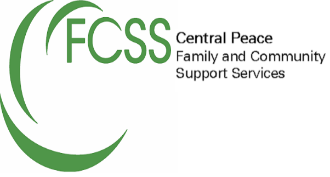 Central Peace Family and Community Support ServicesRegular Board MeetingMarch 8, 2022Council Chambers, MD of Spirit River #133Spirit River, In the Province of AlbertaMinutesIn Attendance:	Chair: 			Carrie Jackson			Village of Rycroft 			Melanie Syvertsen			Village of RycroftRhonda Yurchyshyn			Town of Spirit RiverJeannine Chambul			Town of Spirit RiverChristine Potrebenko		MD of Spirit River #133Elaine Garrow			MD of Spirit River #133 Council			Tammy Yaremko			Town of Spirit River Council			Joanne Chelick			Village of Rycroft CouncilVia ZOOM:		Jeanne Yoder				MD of Spirit River #133Administration: 	Julie Temple				Coordinator	Welcome. Meeting called to order at 7:04 pm by ChairApproval of:AgendaMOTION 09-22: Moved by Jeannine Chambul to accept the March 8, 2022 agenda as presented 					CARRIEDMinutesMOTION 10-22: Moved by Melanie Syvertsen to accept the February 8, 2022 minutes as presented. 					CARRIEDCoordinator’s ReportMOTION 11-22: Moved by	Christine Potrebenko to accept the Coordinator’s report as presented. 				CARRIEDFinancial ReportMOTION 12-22: Moved by Christine Potrebenko to accept the March 8, 2022 financial report as presented. Seconded by Rhonda Yurchyshyn. CARRIEDBusiness Arising from the MinutesBirch Hills County AgreementMOTION: 13-22: Moved by Tammy Yaremko to accept the agreement with Birch Hills County with signatories amendment. Seconded by Jeannine Chambul.				Unanimously CARRIEDCoordinator Evaluation Follow UpMOTION 14-22: Moved by Tammy Yaremko to go In Camera at 7:58pm. CARRIEDMOTION 15-22: Moved by Tammy Yaremko to come out of Camera at 8:10pm. CARRIEDMOTION 16-22: Moved by Carrie Jackson that Coordinator Julie Temple and the Home Support workers receive a 3% raise. Seconded by Jeanne Yoder. CARRIEDMOTION 17-22: Moved by Elaine Garrow that the Coordinator and Home Support Worker’s 3% raise is retroactive to January 1, 2022. Seconded by Rhonda Yurchyshyn.				CARRIEDMOTION 18-22: Moved by Joanne Chelick that the home support budget be increased to accommodate 1300 hours annually, and the program to be assessed in 6 months. Seconded by Elaine Garrow. 	CARRIEDMOTION 19-22: Moved by Jeannine Chambul to increase the budget for the assistant to accommodate up to 47 hours/month. Seconded by Christine Potrebenko. 					CARRIEDMOTION 20-22: Moved by Tammy Yaremko to increase the budget for the Coordinators’ hours to accommodate up to 29 hours/week. Seconded by Rhonda Yurchyshyn. 					CARRIEDNew Business Community Volunteer Income Tax ProgramJulie presented a drafted policy for FCSS to provide this annual program provided by the CRAMOTION 21-22: Moved by Tammy Yaremko to take the policy to Councils for final approval. Seconded by Joanne Chelick. 		CARRIEDMeals on WheelsDirection given to the Coordinator to thank Amanda and A&B EATS for their long time service to the Meals on Wheels program. It is decided to move the contract to a Rycroft business.MOTION 22-22: Moved by Jeanne Yoder that Central Peace FCSS contract Burnt Offerings to provide meals for Meals on Wheels for a 6 month trial basis. Seconded by Joanne Chelick. 				CARRIEDSeniors WeekDirection: to plan an in-person event for seniors and ask both local pharmacies to support senior’s gifts this year. Correspondence – none at this timeCouncil UpdatesVillage of RycroftTown of Spirit RiverMD of Spirit River Next meeting – Scheduled for April 12, 2022 at 7:00pm in the MD of Spirit River Council Chambers. Chair adjourned meeting at 9:03pm.These minutes approved this day of April 12, 2022:_________________________________	___________________________________FCSS Chair					Coordinator			